ОФИЦИАЛЬНОЕ ОПУБЛИКОВАНИЕПРОТОКОЛмероприятия по информированию жителей сельского поселения Черновка муниципального района Кинель-Черкасский Самарской областипо вопросам публичных слушаний 30 января 2019 годаМесто проведения мероприятия – Самарская область, Кинель-Черкасский район, сельское поселение Черновка, здание администрации с.п. Черновка, ул. Школьная, д.30.Основание проведения публичных слушаний – постановление Главы администрации сельского поселения Черновка муниципального района Кинель-Черкасский Самарской области «О назначении публичных слушаний по проекту планировки территории и проекту межевания территории» от 14 января 2019 года № 1. Вопрос, вынесенный на публичные слушания – проект планировки территории и проект межевания территории для проектирования и строительства объекта АО «Самаранефтегаз»: «Техническое перевооружение водовода КНС-9 - КНС-15 «А» (замена подводного перехода)», в границах сельского поселения Черновка;Общее количество граждан, присутствующих на мероприятии – 2 человека.В ходе проведения мероприятия по информированию жителей поселения по вопросам публичных слушаний были заслушаны следующие доклады и выступления:Борисов А.П., руководитель проекта ООО «Средневолжская землеустроительная компания», ознакомил присутствующих с проектом планировки территории и проектом межевания территории для проектирования и строительства объекта АО «Самаранефтегаз»: «Техническое перевооружение водовода КНС-9 - КНС-15 «А» (замена подводного перехода)».Участниками мероприятия по информированию жителей поселения по вопросам публичных слушаний высказаны следующие мнения, замечания и предложения по вопросам публичных слушаний:Председательствующий на мероприятии А.Е. КазаевЛицо, ответственное за ведение протокола, Т.И. РябоваПРОТОКОЛпубличных слушаний в сельском поселении Черновка муниципального района Кинель-Черкасский Самарской областиДата проведения публичных слушаний – с 15 января 2019 года по 15 февраля 2019 годаМесто проведения публичных слушаний – Самарская область, Кинель-Черкасский район, сельское поселение Черновка, здание администрации с.п. Черновка, ул. Школьная, д.30.Основание проведения публичных слушаний – постановление Главы администрации сельского поселения Черновка муниципального района Кинель-Черкасский Самарской области «О назначении публичных слушаний по проекту планировки территории и проекту межевания территории» от 14 января 2019 года № 1.Вопрос, вынесенный на публичные слушания – проект планировки территории и проект межевания территории для проектирования и строительства объекта АО «Самаранефтегаз»: «Техническое перевооружение водовода КНС-9 - КНС-15 «А» (замена подводного перехода)», в границах сельского поселения Черновка.При проведении публичных слушаний участниками публичных слушаний высказаны следующие мнения, предложения и замечания:Председательствующий на мероприятии А.Е. КазаевЛицо, ответственное за ведение протокола, Т.И. РябоваЗАКЛЮЧЕНИЕо результатах публичных слушанийв сельском поселении Черновкамуниципального района Кинель-Черкасский Самарской областипо проекту планировки территории и проекту межевания территории для проектирования и строительства объекта АО «Самаранефтегаз»: «Техническое перевооружение водовода КНС-9 - КНС-15 «А» (замена подводного перехода)»от 15 февраля 2019 года1. Дата проведения публичных слушаний – с 15 января 2019 года по 15 февраля 2019 года.2. Место проведения публичных слушаний – Самарская область, Кинель-Черкасский район, сельское поселение Черновка, здание администрации с.п. Черновка, ул. Школьная, 30.3. Основание проведения публичных слушаний – постановление Главы администрации сельского поселения Черновка муниципального района Кинель-Черкасский Самарской области «О назначении публичных слушаний по проекту планировки территории и проекту межевания территории» от 14 января 2019 года № 1.4. Вопрос, вынесенный на публичные слушания – проект планировки территории и проект межевания территории для проектирования и строительства объекта АО «Самаранефтегаз«Техническое перевооружение водовода КНС-9 - КНС-15 «А» (замена подводного перехода)», границах сельского поселения Черновка;5. 30 января 2019 года по адресу: Самарская область, Кинель-Черкасский район, сельское поселение Черновка, здание администрации с.п. Черновка, ул. Школьная, д.30 проведено мероприятие по информированию жителей поселения по вопросам публичных слушаний, в котором приняли участие 2 человека. 6. Мнения, предложения и замечания по проекту планировки территории и проекту межевания территории для проектирования и строительства объекта АО «Самаранефтегаз» высказали 2 человека. 7. Обобщенные сведения, полученные при учете мнений, выраженных жителями сельского поселения Черновка муниципального района Кинель-Черкасский Самарской области и иными заинтересованными лицами по вопросу, вынесенному на публичные слушания:7.1. Мнения по проекту планировки территории и проекту межевания территории для проектирования и строительства объекта АО «Самаранефтегаз» и типичные мнения, содержащие положительную оценку по вопросу публичных слушаний, высказали 2 человека.7.2. Мнения, содержащие отрицательную оценку по вопросу публичных слушаний, не высказаны. 7.3. Замечания и предложения по вопросу публичных слушаний: 7.3.1. Одобрить проект планировки территории и проект межевания территории для проектирования и строительства объекта АО «Самаранефтегаз»: «Техническое перевооружение водовода КНС-9 - КНС-15 «А» (замена подводного перехода)», в границах сельского поселения Черновка;8. По результатам рассмотрения мнений, замечаний и предложений участников публичных слушаний рекомендуется утвердить проект планировки территории и проект межевания территории для проектирования и строительства объекта АО «Самаранефтегаз»: «Техническое перевооружение водовода КНС-9 - КНС-15 «А» (замена подводного перехода)», в границах сельского поселения Черновка.Руководитель органа, уполномоченного на проведение публичных слушаний, Глава сельского поселения Черновка  муниципального района Кинель-ЧеркасскийСамарской области,А.Е. Казаев       ПРОТОКОЛмероприятия по информированию жителей сельского поселения Черновка муниципального района Кинель-Черкасский Самарской областипо вопросам публичных слушаний 30 января 2019 годаМесто проведения мероприятия – Самарская область, Кинель-Черкасский район, сельское поселение Черновка, здание администрации с.п. Черновка, ул. Школьная, д.30.Основание проведения публичных слушаний – постановление Главы администрации сельского поселения Черновка муниципального района Кинель-Черкасский Самарской области «О назначении публичных слушаний по проекту планировки территории и проекту межевания территории» от 14 января 2019 года № 2. Вопрос, вынесенный на публичные слушания – проект планировки территории и проект межевания территории для проектирования и строительства объекта АО «Самаранефтегаз»: «Техническое перевооружение  напорного нефтепровода СУ -14 – УКПН -2 (ПК 159+00 –ПК 283+34) (замена аварийного участка)», в границах сельского поселения Черновка;Общее количество граждан, присутствующих на мероприятии – 2 человека.В ходе проведения мероприятия по информированию жителей поселения по вопросам публичных слушаний были заслушаны следующие доклады и выступления:Борисов А.П., руководитель проекта ООО «Средневолжская землеустроительная компания», ознакомил присутствующих с проектом планировки территории и проектом межевания территории для проектирования и строительства объекта АО «Самаранефтегаз»: «Техническое перевооружение  напорного нефтепровода СУ -14 – УКПН -2 (ПК 159+00 –ПК 283+34) (замена аварийного участка)».Участниками мероприятия по информированию жителей поселения по вопросам публичных слушаний высказаны следующие мнения, замечания и предложения по вопросам публичных слушаний:Председательствующий на мероприятии А.Е. КазаевЛицо, ответственное за ведение протокола, Т.И. РябоваПРОТОКОЛпубличных слушаний в сельском поселении Черновка муниципального района Кинель-Черкасский Самарской областиДата проведения публичных слушаний – с 15 января 2019 года по 15 февраля 2019 годаМесто проведения публичных слушаний – Самарская область, Кинель-Черкасский район, сельское поселение Черновка, здание администрации с.п. Черновка, ул. Школьная, д.30.Основание проведения публичных слушаний – постановление Главы администрации сельского поселения Черновка муниципального района Кинель-Черкасский Самарской области «О назначении публичных слушаний по проекту планировки территории и проекту межевания территории» от 14 января 2019 года № 2.Вопрос, вынесенный на публичные слушания – проект планировки территории и проект межевания территории для проектирования и строительства объекта АО «Самаранефтегаз»: «Техническое перевооружение  напорного нефтепровода СУ -14 – УКПН -2 (ПК 159+00 –ПК 283+34) (замена аварийного участка)», в границах сельского поселения Черновка.При проведении публичных слушаний участниками публичных слушаний высказаны следующие мнения, предложения и замечания:Председательствующий на мероприятии А.Е. КазаевЛицо, ответственное за ведение протокола, Т.И. РябоваЗАКЛЮЧЕНИЕо результатах публичных слушанийв сельском поселении Черновкамуниципального района Кинель-Черкасский Самарской областипо проекту планировки территории и проекту межевания территории для проектирования и строительства объекта АО «Самаранефтегаз»: «Техническое перевооружение  напорного нефтепровода СУ -14 – УКПН -2 (ПК 159+00 –ПК 283+34) (замена аварийного участка)»от 15 февраля 2019 года1. Дата проведения публичных слушаний – с 15 января 2019 года по 15 февраля 2019 года.2. Место проведения публичных слушаний – Самарская область, Кинель-Черкасский район, сельское поселение Черновка, здание администрации с.п. Черновка, ул. Школьная, 30.3. Основание проведения публичных слушаний – постановление Главы администрации сельского поселения Черновка муниципального района Кинель-Черкасский Самарской области «О назначении публичных слушаний по проекту планировки территории и проекту межевания территории» от 14 января 2019 года № 2.4. Вопрос, вынесенный на публичные слушания – проект планировки территории и проект межевания территории для проектирования и строительства объекта АО «Самаранефтегаз»: «Техническое перевооружение  напорного нефтепровода СУ -14 – УКПН -2 (ПК 159+00 –ПК 283+34) (замена аварийного участка)», границах сельского поселения Черновка;5. 30 января 2019 года по адресу: Самарская область, Кинель-Черкасский район, сельское поселение Черновка, здание администрации с.п. Черновка, ул. Школьная, д.30 проведено мероприятие по информированию жителей поселения по вопросам публичных слушаний, в котором приняли участие 2 человека. 6. Мнения, предложения и замечания по проекту планировки территории и проекту межевания территории для проектирования и строительства объекта АО «Самаранефтегаз» высказали 2 человека. 7. Обобщенные сведения, полученные при учете мнений, выраженных жителями сельского поселения Черновка муниципального района Кинель-Черкасский Самарской области и иными заинтересованными лицами по вопросу, вынесенному на публичные слушания:7.1. Мнения по проекту планировки территории и проекту межевания территории для проектирования и строительства объекта АО «Самаранефтегаз» и типичные мнения, содержащие положительную оценку по вопросу публичных слушаний, высказали 2 человека.7.2. Мнения, содержащие отрицательную оценку по вопросу публичных слушаний, не высказаны. 7.3. Замечания и предложения по вопросу публичных слушаний: 7.3.1. Одобрить проект планировки территории и проект межевания территории для проектирования и строительства объекта АО «Самаранефтегаз»: «Техническое перевооружение  напорного нефтепровода СУ -14 – УКПН -2 (ПК 159+00 –ПК 283+34) (замена аварийного участка)», в границах сельского поселения Черновка;8. По результатам рассмотрения мнений, замечаний и предложений участников публичных слушаний рекомендуется утвердить проект планировки территории и проект межевания территории для проектирования и строительства объекта АО «Самаранефтегаз»Техническое перевооружение  напорного нефтепровода СУ -14 – УКПН -2 (ПК 159+00 –ПК 283+34) (замена аварийного участка)», в границах сельского поселения Черновка.Руководитель органа, уполномоченного на проведение публичных слушаний, Глава сельского поселения Черновка  муниципального района Кинель-ЧеркасскийСамарской области,А.Е. Казаев         Управление по муниципальному району Кинель-Черкасский ГКУ СО «ГУСЗН Восточного округа» информирует            Управление по муниципальному району Кинель-Черкасский ГКУ СО «ГУСЗН Восточного округа» напоминает, что для ряда категорий многодетных и неполных семей установлена ежегодная денежная выплата в связи с празднованием Светлого Христова Воскресения – Пасхи.	Получателями ежегодной денежной выплаты к Пасхе являются постоянно проживающая на территории Самарской области, имеющая гражданство РФ женщина (мужчина, воспитывающий детей без матери в случае ее смерти, лишения родительских прав, ограничения родительских прав), воспитывающая четверых и более рожденных или усыновленных несовершеннолетних, имеющих гражданство РФ детей, и одинокая мать, воспитывающая двух и более рожденных или усыновленных несовершеннолетних, имеющих гражданство РФ детей (в отношении которых она является одинокой матерью).	Ежегодная выплата к Пасхе установлена  в размере 1500 рублей на каждого воспитываемого ребенка. Возраст детей и их количество определяется на дату празднования Светлого Христова Воскресения – Пасхи в текущем году, т.е. на 28 апреля 2019  года.	Если многодетная семья или одинокая мать являются получателями ежемесячного пособия на ребенка, выплата к Пасхе будет назначена автоматически, и обращения в управление социальной защиты не требуется.	В остальных случаях назначение ежегодной выплаты к Пасхе, производится органом, осуществляющим социальную поддержку населения по месту жительства заявителя на основании:      1)  заявления о назначении ежегодной выплаты к Пасхе;документа, удостоверяющего  личность заявителя;свидетельств  о  рождении воспитываемых  детей;справки с места жительства детей о совместном их проживании с заявителем;свидетельства о смерти матери детей, воспитываемых отцом (усыновителем);копии  решения суда о лишении, либо ограничении родительских прав матери детей, воспитываемых отцом (усыновителем);документа  кредитного учреждения.           Для назначения ежегодной выплаты к Пасхе гражданам необходимо обратиться в орган, осуществляющий социальную поддержку населения по месту жительства заявителя со всеми необходимыми документами  до 31 мая 2019 г.Прием документов осуществляется по адресам:с. Кинель-Черкассы, ул. Революционная, д. 39 (телефон 4-03-91);с. Тимашево, ул. Мира, д. 58 (телефон 2-43-03);с. Кротовка, ул. Ульяновская, д. 9 (телефон 2-20-80).По всем вопросам необходимо обращаться по адресу:Управление по м.р. Кинель-Черкасский ГКУ СО «ГУСЗН Восточного округа»с.  Кинель-Черкассы,  ул. Революционная   д.39.Телефон для справок: 4-03-91.  ПРОКУРАТУРА ИНФОРМИРУЕТ Какие проводятся мероприятия по пресечению доставки наркотиков в исправительные учреждения?Отвечает Тольяттинский прокурор по надзору за соблюдением законов в исправительных учреждениях Игорь Сядуков.Необходимо знать, что в исправительных учреждениях действует режим – установленный законом порядок исполнения и отбывания лишения свободы, обеспечивающий исполнение осужденными возложенных на них обязанностей (ст. 82 УИК РФ).Осужденным запрещается иметь при себе, получать в посылках, передачах, бандеролях либо приобретать определенные вещи и предметы, в том числе наркотические средства и психотропные вещества. Родственникам и иным лицам, прибывающим на свидания, запрещено проносить указанные вещи и предметы на территорию колонии, а также направлять осужденным в посылках, передачах и бандеролях. При досмотре посылок, передач и бандеролей сотрудники колонии вправе разрезать пищевые изделия и другие предметы, пересыпать сыпучие продукты и переливать жидкие в другую посуду. Банки, консервы, упаковки могут вскрываться и осматриваться на наличие в них запрещенных предметов.Сотрудники исправительного учреждения вправе досматривать не только лиц, непосредственно входящих на территорию колонии, но и граждан, находящихся на прилегающей к учреждению территории, а также их вещи, транспортные средства.По фактам изъятия наркотических средств в установленном законом порядке организуется процессуальная проверка.Какая уголовная ответственность предусмотрена за доставку наркотиков в колонию?Доставка наркотиков в исправительное учреждение квалифицируется как сбыт, то есть является одним из наиболее опасных уголовно-наказуемых деяний, которое наказывается лишением свободы на срок от пяти до двенадцати лет (п. «а» ч. 2 ст. 228.1 УК РФ). При наличии предварительного сговора группой лиц, организованной группы, значительного, крупного и особо крупного размеров, использования своего служебного положения срок лишения свободы может составить от восьми до двадцати лет или пожизненно.Это, прежде всего, должно заставить задуматься отдельных граждан, которые по просьбе своих знакомых, при том мало знакомых, за денежное вознаграждение готовы осуществить переброс через заграждение колонии какого-то предмета, не зная даже, что там наркотические средства, водителей транспортных грузовых средств, пропускаемых внутрь колонии в связи с производственной необходимостью, но и конечно отдельных сотрудников исправительных учреждений.   Соучредители газеты «Черновские вести»: Администрация сельского поселения Черновка муниципального района Кинель-Черкасский Самарской области, Собрание представителей сельского поселения Черновка муниципального района Кинель-Черкасский Самарской области.Издатель Администрация сельского поселения Черновка муниципального района Кинель-Черкасский Самарской области.Адрес редакции: Самарская обл., Кинель-Черкасский р-н, с. Черновка, ул. Школьная, 30. тел. 2-66-43 Email:adm.s.p.chernowka@yandex.ruГазета выпускается не реже одного раза в месяц. Газета распространяется бесплатно.Тираж  50 экз.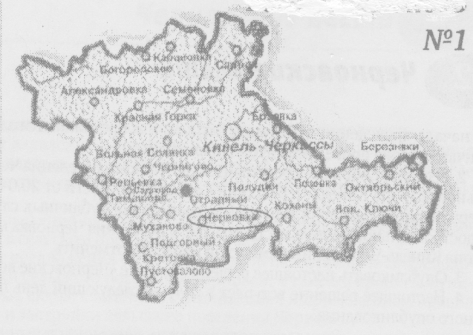 Газета Администрации сельского поселения Черновкамуниципального района Кинель-Черкасский  Самарской области№ 818 февраля 2019 года№Сведения о лице, выразившем свое 
мнение по вопросам публичных слушаний(Ф.И.О., адрес проживания)Содержание мнения, предложения или замечания1.Сорокин Иван Федорович с.Черновка. ул.Школьная д.2Положительно оцениваю вынесенные на публичные слушания проект планировки территории и проект межевания территории для проектирования и строительства объекта АО «Самаранефтегаз»: «Техническое перевооружение водовода КНС-9 - КНС-15 «А» (замена подводного перехода)» 2.Рябов Сергей Иванович с.Черновка ул.Ленина д.25Положительно оцениваю вынесенные на публичные слушания проект планировки территории и проект межевания территории для проектирования и строительства объектов АО «Самаранефтегаз»: «Техническое перевооружение водовода КНС-9 - КНС-15 «А» (замена подводного перехода)» №п/пДата и время внесения данныхИнформация о мнениях, предложениях и замечаниях, высказанных по вопросам публичных слушанийФ.И.О. лица, выразившего мнение по вопросу публичных слушанийПодпись1.30.01.2019 г.Положительно оцениваю вынесенный на публичные слушания проект планировки территории и проект межевания территории для проектирования и строительства объекта АО «Самаранефтегаз»: «Техническое перевооружение водовода КНС-9 - КНС-15 «А» (замена подводного перехода)» Сорокин Иван Федорович	230.01.2019 г.Положительно оцениваю вынесенный на публичные слушания проект планировки территории и проект межевания территории для проектирования и строительства объекта АО «Самаранефтегаз»: «Техническое перевооружение водовода КНС-9 - КНС-15 «А» (замена подводного перехода)» Рябов Сергей  Иванович№Сведения о лице, выразившем свое 
мнение по вопросам публичных слушаний(Ф.И.О., адрес проживания)Содержание мнения, предложения или замечания1.Сорокин Иван Федорович с.Черновка,ул.Школьная. д.2Положительно оцениваю вынесенные на публичные слушания проект планировки территории и проект межевания территории для проектирования и строительства объекта АО «Самаранефтегаз»: «Техническое перевооружение  напорного нефтепровода СУ -14 – УКПН -2 (ПК 159+00 –ПК 283+34) (замена аварийного участка)» 2.Шельдяшов Александр Ивановичс.Черновка, ул.Ленина д.35Положительно оцениваю вынесенные на публичные слушания проект планировки территории и проект межевания территории для проектирования и строительства объектов АО «Самаранефтегаз»: «Техническое перевооружение  напорного нефтепровода СУ -14 – УКПН -2 (ПК 159+00 –ПК 283+34) (замена аварийного участка)» №п/пДата и время внесения данныхИнформация о мнениях, предложениях и замечаниях, высказанных по вопросам публичных слушанийФ.И.О. лица, выразившего мнение по вопросу публичных слушанийПодпись1.30.01.2019 г.Положительно оцениваю вынесенный на публичные слушания проект планировки территории и проект межевания территории для проектирования и строительства объекта АО «Самаранефтегаз»: «Техническое перевооружение  напорного нефтепровода СУ -14 – УКПН -2 (ПК 159+00 –ПК 283+34) (замена аварийного участка)»  Сорокин  Иван Федорович230.01.2019 г.Положительно оцениваю вынесенный на публичные слушания проект планировки территории и проект межевания территории для проектирования и строительства объекта АО «Самаранефтегаз»: «Техническое перевооружение  напорного нефтепровода СУ -14 – УКПН -2 (ПК 159+00 –ПК 283+34) (замена аварийного участка)» Шельдяшов Александр Иванович